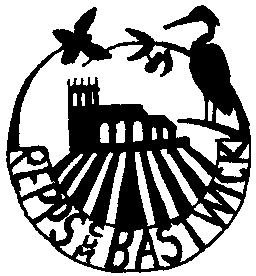   REPPS with BASTWICK PARISH COUNCIL30th June 2020To All Councillors: Your attendance is required at the Parish Council Meeting to be held on Tuesday 7th July 2020 in the Village Hall car park commencing at 8 pm.  Signed,Claudia DicksonClerk to the CouncilAGENDAApologies for absence                  Declarations of interest in items on the agenda and requests for dispensationsApproval of Minutes of the last meetingMatters arising (for information only)Financial and administration matters, including:To ratify the appointment of Pauline James as Internal Auditor for the 2019/20 AGARTo consider the AGAR Certificate of Exemption 2019/20To consider the AGAR Annual Governance Statement 2019/20To consider the AGAR Accounting Statements 2019/20Payments for approvalPlanning matters - to consider applications received, including:06/20/0237/F - side extension to provide garage at ground floor and bedroom at first floor level, and new replacement entrance gates at 2 Myrtle Cottages, Low Road NR29 5AH.06/20/0239/F - single detached garage to plot 6 Mede Court, NR29 5NH.Matters for reporting or future agendaDate and time of the next meetingThe next meeting is scheduled to be held on Tuesday 1st September 2020.  This will be confirmed nearer the date along with the location.